1.	Contexte Conformément aux engagements du Ségur de la Santé, un soutien massif est apporté à l’investissement hospitalier sur les 10 ans à venir. Ce soutien doit à la fois permettre d’accélérer le lancement des opérations les plus importantes et les plus structurantes pour notre système de santé et d’améliorer immédiatement le fonctionnement quotidien des services en remettant à niveau les investissements courants.La circulaire DGOS/R1/2022/107 du 15 avril 2022 relative à la première délégation des crédits fonds pour la modernisation et l’investissement en santé au titre de l’année 2022 prévoit, pour l’exercice 2022, une enveloppe de 80 millions d’euros de crédits Ségur (volet investissement courant) au niveau national destinée à la réduction des inégalités de santé.Ces crédits font l’objet d’un refinancement par l’Union européenne (UE) au titre de la mesure « C9.I2 modernisation et restructuration des hôpitaux et de l’offre de soins » du Plan national de relance et de résilience (PNNR). A ce titre, les établissements bénéficiaires de ces crédits devront donner la visibilité auprès du grand public de l’origine européenne de ces crédits et s’engagent également à mentionner le soutien apporté par l’ARS Grand Est. Cette enveloppe est dédiée aux départements les plus touchés par la sous-densité et par la précarité. Dans le Grand Est, 3 départements ont été identifiés dans ce cadre : la Haute-Marne et la Meuse au titre des inégalités territoriales et les Ardennes au titre des inégalités sociales.Pour l’exercice 2022, le montant dédié pour l’AAP concernant la Meuse est de 2 M€.La crise sanitaire liée à la COVID 19 a confirmé la persistance voire l’aggravation des inégalités en santé, notamment à travers la surmortalité constatée dans certains territoires. Ces inégalités sont déterminées par des facteurs sociaux et environnementaux (conditions de logement, accès aux transports, offre de soins par territoire, conditions de travail, éducation à la santé…). Elles s’ajoutent à d’autres facteurs aggravants : situations d’isolement, ruptures de droit et de soins, renoncement aux soins, prévalence de certaines pathologies chroniques sur des territoires défavorisés.Cet appel à projets s’inscrit dans la Stratégie de prévention et de lutte contre la pauvreté, le Projet Régional de Santé (PRS) de l’Agence Régionale de Santé du Grand Est et la mise en œuvre de la mesure 27 du Ségur de la santé.2. 	Objectifs Les investissements courants, soutenus dans le cadre des enveloppes de réduction des inégalités territoriales et sociales, doivent faciliter l’accès au diagnostic ou aux soins ou renforcer l’offre de soins existante pour tout ou partie de la population de la MeuseIls pourront donc porter sur l’acquisition ou le remplacement de matériel comme sur des travaux d’aménagement ou de rénovation de services. L’acquisition d’équipements lourds tels que des appareils d’imagerie par résonance magnétique (IRM) ou des scanners est également envisageable pour autant qu’ils soient déjà autorisés. Pour ce type d’investissement, il sera demandé que les établissements engagent une approche permettant de faciliter l’accès à ces nouveaux équipements aux populations vulnérables, notamment en travaillant à des partenariats avec des opérateurs et/ou d’autres structures.Les crédits alloués dans le cadre de ces enveloppes exceptionnelles peuvent l’être en complément d’autres enveloppes de financement dès lors que leur affectation reste conforme aux objectifs de l’appel à projets et que ces enveloppes ne sont pas constituées de crédits européens. Le département de la Meuse est identifié au titre des inégalités territoriales.De ce fait, au regard des caractéristiques territoriales du département, une attention particulière sera portée pour les projets permettant de favoriser, d’une manière générale, « l’aller vers », la mobilité et la facilitation de l’accès aux soins, soit en facilitant l’accès aux équipes soignantes et médicales des territoires les plus isolés par le développement d’équipes mobiles, soit en rapprochant les équipements permettant traitement et dépistage, soit en favorisant la mobilité des patients.Les filières relatives à la prise en charge de l’AVC, la cancérologie, la filière mère-enfant, la santé mentale, la gériatrie, la diabétologie, la prise en charge des addictions et les ALD (pneumologie et IRC) sont notamment concernées.Les principaux critères retenus pour cet Appel à Projets sont notammentLa qualité de soins au service des parcours.L’équité géographique au sein du départementL’attractivité tant pour les professionnels que pour les patientsUn critère d’exclusion sera également pris en compte dans cet appel à projets :Les projets présentés ne doivent pas avoir fait l’objet d’autre financement par des fonds européens.3.	 PérimètreCet appel à projets s’adresse aux établissements de santé du département de la Meuse quels que soient leur statut et leurs activités.L’ensemble des établissements publics, privés non lucratifs et lucratifs peuvent donc être attributaires de ces crédits, et pour tous les secteurs d’activité sanitaires (médecine, chirurgie, obstétrique, soins de suite et réadaptation, psychiatrie, unités de soins de longue durée, hospitalisation à domicile…).4.	 Cahier des charges du dossier de candidatureLes candidats devront présenter à l’ARS, dans les délais définis, un dossier de candidature composé : D’une analyse synthétique de l’offre de soins du territoire sur lequel une amélioration de l’accès au diagnostic ou aux soins ou une amélioration de la qualité des soins est attendue ; cette analyse devra intégrer des critères permettant d’objectiver les inégalités territoriales ou sociales sur le territoire (difficultés d’accès aux soins, état de santé de la population…) ;D’une description du projet d’investissement et de son effet attendu sur le territoire ; cette description devra préciser les éventuels prérequis nécessaires à sa réalisation (recrutement, autorisation, autres soutiens ou investissements…) en sus de l’aide sollicitée ;D’une présentation des acteurs concernés par le projet, établissements de santé, praticiens libéraux, établissements médico-sociaux, prestataires privés, réseaux, et des modalités de leur participation le cas échéant ; Des indicateurs permettant de suivre l’impact du projet d’investissement envisagé ;Du plan de financement du projet et du montant d’aide financière sollicité ; ce plan devra également intégrer les éventuelles recettes financières supplémentaires susceptibles d’être générées par le projet ;Du calendrier de réalisation du projet.Tout autre document permettant d’apprécier la pertinence du projet au regard de l’objet de cet appel à projets sera apprécié.5. 	Instruction des candidaturesLes dossiers de candidature seront instruits par l’ARS Grand Est en lien avec les acteurs du territoire.Une comitologie ad hoc déclinée au niveau territorial sera mise en place pour ce faire.Les critères d’éligibilité pour la sélection des projets seront :La pertinence du projet d’investissement au regard des besoins du territoire ; celle-ci s’appréciera notamment sur la base du diagnostic fourni à l’appui de la candidature et du descriptif des effets attendus du projet ;La capacité à suivre l’impact du projet sur l’accès au diagnostic ou aux soins ou sur la qualité des soins du territoire (indicateurs de suivi) ;L’inscription du projet dans une dynamique territoriale le cas échéant ; le projet envisagé ne doit pas conduire à déséquilibrer l’offre de soins entre les acteurs en présence mais contribuer à leur coopération au bénéfice de la population du territoire ;Un calendrier de réalisation permettant d’envisager un impact sur la réduction des inégalités territoriales ou sociales d’ici juin 2023 au plus tard.6. 	CalendrierPublication : 16 septembre 2022Clôture des candidatures : 21 octobre 2022Instruction des dossiers : du 24 octobre au 18 novembre 2022Notification des projets retenus : fin novembreLes personnes ressources, pour toute question, au sein de la Délégation Territoriale de la Meuse de l’ARS Grand Est, sont :Mathilde BERTIN mathilde.bertin@ars.sante.frClaire NOEL claire.noel@ars.sante.frLes dossiers de candidature sont à déposer à l’adresse suivante :Ars-grandest-dt55-sanitaire@ars.sante.fr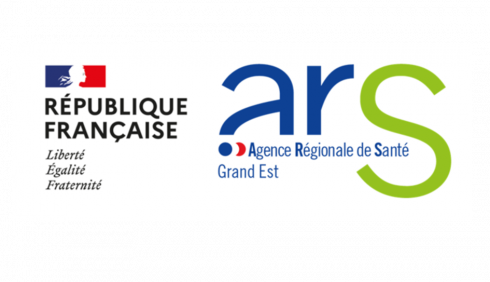 DELEGATION TERRITORIALEPOLE OFFRE SANITAIRE et MEDICO-SOCIALEDELEGATION TERRITORIALEPOLE OFFRE SANITAIRE et MEDICO-SOCIALEAppel à projets :Projets d’investissement sanitaire permettant de réduire les inégalités territoriales de santé dans la MeuseAppel à projets :Projets d’investissement sanitaire permettant de réduire les inégalités territoriales de santé dans la MeuseMAJ : 30/08/2022Rédigé par : Jocelyne CONTIGNONValidé par : 